Parallelltexter till landskapsregeringens lagförslagFrysning och indexering av bostadsbidragetLandskapsregeringens lagförslag nr 7/2023-2024L A N D S K A P S L A G
om ändring av landskapslagen om tillämpning på Åland av lagen om allmänt bostadsbidrag	I enlighet med lagtingets beslut fogas till 3 § landskapslagen (2015:4) om tillämpning på Åland av lagen om allmänt bostadsbidrag ett nytt 22 mom. och till lagen en ny 3a §, av dessa lagrum 3 § sådan den lyder i landskapslagarna 2016/92, 2017/52, 2021/122 och 2023/45, som följer: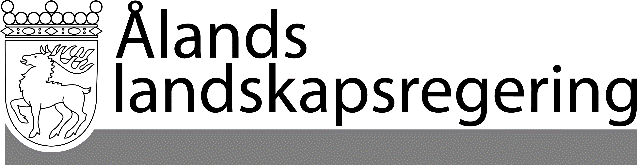 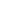 PARALLELLTEXTERPARALLELLTEXTERDatum2024-02-29Gällande lydelseFöreslagen lydelse3 §Avvikelser och särskilda bestämmelser- - - - - - - - - - - - - - - - - - - - - - - - - - - - - -	Nytt moment3 §Avvikelser och särskilda bestämmelser- - - - - - - - - - - - - - - - - - - - - - - - - - - - - - 	Bestämmelserna i rikslagens 8 § 1 mom. och 16 § 1 mom. ska på Åland tillämpas i den lydelse de har i lagen om allmänt bostadsbidrag (FFS 938/2014) den 31 mars 2024.	Ny paragraf3a §Justering av det allmänna bostadsbidraget	Beloppen för de bostadsbidrag som omfattas av denna lag justeras årligen såsom föreskrivs i rikslagstiftningen beträffande motsvarande förmånsbelopp i riket.__________________	Denna lag träder i kraft __________________